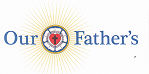 Our Father’s Lutheran School Cell Phones/Electronic Devices PolicyJuly 2023It is suggested that all students leave their electronic devices at home. “Electronic devices” are defined as, but not limited to: cell phones, tablets, and smart watches. If they choose to bring any such devices to school, students must turn them in to their teacher. All devices will be kept in the classroom in a locked container for the day. Students may request to use a device only in the case of an emergency. Devices not turned in will be confiscated and given to the principal. Confiscated items may only be claimed by the student’s parents. Electronic devices are prohibited at school-sponsored activities and should never be used in private areas such as restrooms and locker rooms.Any conflicts between students after school hours due to inappropriate cell phone/social media usage are outside of school jurisdiction; however, any conflicts that transfer from outside of school to the school day will be handled by teachers and administration accordingly.___________________________________________________________Parent Signature                                                                 DateThe Mission of Our Father’s Ev. Lutheran School is to assist parents in their God-given responsibility to educate their children and train them in the one true faith in Jesus Christ.Our Father’s Ev. Lutheran School is a not for profit organization, 501(c)3, under the group ruling and contained in a letter dated January 8, 1965 from the Department of the Treasury, Internal Revenue Service.Our Father’s Ev. Lutheran School ● 6023 South 27th Street, Greenfield, WI 53221 ● (414) 282-7500 ● www.ofls.org